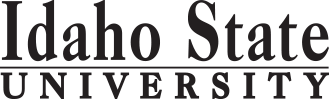                                                                                                                                                                                                 Form Revised 1.24.2018Course Subject and TitleCr. Min. Grade*GE, UU or UM**Sem. OfferedPrerequisiteCo RequisiteSemester OneSemester OneSemester OneSemester OneSemester OneSemester OneSemester OneGE Objective 1: ENGL 1101 English Composition3CGEF, S, SuAppropriate placement scoreGE Objective 3: MATH 2256 Arithmetic for Teachers3CGEFMATH 1143 or equivalentGE Objective 4:3GEF, S, SuGE Objective 6:3GEF, S, SuGE Objective 9: EDUC 2204 Families, Communities, Culture3CGEF, S, Su                                                                                            Total15Semester TwoSemester TwoSemester TwoSemester TwoSemester TwoSemester TwoSemester TwoGE Objective 1: ENGL 1102 Critical Reading and Writing3CGEF, S, SuENGL 1101 or equivalentGE Objective 2: COMM 1101 Principles of Speech3CGEF, S, SuGE Objective 5: BIOL 1101/L Biology I w Lab4CGEF, SMATH 1108 or equivalentGE Objective 7/8:3GEF, SMATH 2257: Geometry & Probability for Teachers3CSMATH 1143 or equivalent                                                                                            Total16Semester ThreeSemester ThreeSemester ThreeSemester ThreeSemester ThreeSemester ThreeSemester ThreeGE Objective 5: Science w/o lab3GEF, S, SuGE Objective 4:3GEF, S, SuBIOL 1102L: Biology II w/Lab4CF, SBIOL 1101/LEDUC 2201: Development & Individual Differences3CF, S, Su26 cr.; 2.75 GPA; ENGL 1101/1101PEDUC 2215: Using Technology in a Digital World3CF, S, Su                                                                                             Total16Semester FourSemester FourSemester FourSemester FourSemester FourSemester FourSemester FourEDUC 3301: Inquiring, Thinking, and Knowing3CUMF, S, SuEDUC 2201, 2204; Adm. to TEEDUC 3308: Foundations of Ed Knowledge, Plan & Assess3CUMF, SAdm. to TE; Fieldwork Placement PlanEDUC 3321 Integrated Language Arts Methods3CUMF, SAdm. to TE; EDUC 3301, 3308EDUC 3301, 3308BIOL 2209/L: General Ecology w Lab4CF, SBIOL 1101/L, 1102/LBIOL Plant Elective3CVarious, refer closely to catalog                                                                                             Total16Semester FiveSemester FiveSemester FiveSemester FiveSemester FiveSemester FiveSemester FiveHIST 4423 or HIST 4471 3CUMF, S, SuEDUC 3330 Elementary Math Methods3CUMF, SMATH 2256, 2257; Adm. to TE; EDUC 3301, 3308EDUC 3331 Elementary Science Methods3CUMF, SGE Obj. 5; Adm. to TE; EDUC 3301, 3308EDUC 3336 Social Science Methods3CUMF, SAdm. To TE; EDUC 3301, 3308HE 2211 Health Education Methods for Elementary1CF, DEDUC 4419 Developmental Literacy3CUMF, S, SuEDUC 3321                                                                                             Total16Semester SixSemester SixSemester SixSemester SixSemester SixSemester SixSemester SixEDUC 3322 Literature for Children3CUMF,SAdm. to TEPE 3357 Methods of Teaching Elementary PE3CUMF, S, SuAdm. to TE or permission of instructorMUSC 2233 Music Methods for Elementary Teachers2CF, S, SuEDUC 2235 Elementary Art Methods1CF, S, SuBIOL Animal Elective3CVarious, refer closely to catalogGE Objective 6:3GEF, S, Su                                                                                              Total15Semester SevenSemester SevenSemester SevenSemester SevenSemester SevenSemester SevenSemester SevenEDUC 3302: Classroom Motivation and Management3CUMF, S, SuAdm. to TE; EDUC 2201, 2204, 3301, 3308EDUC 3311, 4408EDUC 3311: Instructional Technology3CUMF, SAdm. to TE; EDUC 2215, 3308EDUC 4408EDUC 4408: Pre Intern Field Exp. Seminar3CUMF, SAdm. to TE; EDUC 3308EDUC 3311SPED 3350: Creating Inclusive Classrooms3CUMF, SAdm. to TEEDUC 4408BIOL 4413: Biology Teaching Methods3CUMFEDUC 3302; 16 cr. in BIOL                                                                                              Total                                        15Semester Eight   Semester Eight   Semester Eight   Semester Eight   Semester Eight   Semester Eight   Semester Eight   EDUC 4494 Student Teaching14CUMF, S                                                                                              Total                                              14*GE=General Education Objective, UU=Upper Division University, UM= Upper Division Major**See Course Schedule section of Course Policies page in the e-catalog (or input F, S, Su, etc.) *GE=General Education Objective, UU=Upper Division University, UM= Upper Division Major**See Course Schedule section of Course Policies page in the e-catalog (or input F, S, Su, etc.) *GE=General Education Objective, UU=Upper Division University, UM= Upper Division Major**See Course Schedule section of Course Policies page in the e-catalog (or input F, S, Su, etc.) *GE=General Education Objective, UU=Upper Division University, UM= Upper Division Major**See Course Schedule section of Course Policies page in the e-catalog (or input F, S, Su, etc.) *GE=General Education Objective, UU=Upper Division University, UM= Upper Division Major**See Course Schedule section of Course Policies page in the e-catalog (or input F, S, Su, etc.) *GE=General Education Objective, UU=Upper Division University, UM= Upper Division Major**See Course Schedule section of Course Policies page in the e-catalog (or input F, S, Su, etc.) *GE=General Education Objective, UU=Upper Division University, UM= Upper Division Major**See Course Schedule section of Course Policies page in the e-catalog (or input F, S, Su, etc.) 2018-2019 Major RequirementsCRGENERAL EDUCATION OBJECTIVESSatisfy Objectives 1,2,3,4,5,6 (7 or 8) and 9GENERAL EDUCATION OBJECTIVESSatisfy Objectives 1,2,3,4,5,6 (7 or 8) and 9GENERAL EDUCATION OBJECTIVESSatisfy Objectives 1,2,3,4,5,6 (7 or 8) and 9GENERAL EDUCATION OBJECTIVESSatisfy Objectives 1,2,3,4,5,6 (7 or 8) and 9GENERAL EDUCATION OBJECTIVESSatisfy Objectives 1,2,3,4,5,6 (7 or 8) and 9GENERAL EDUCATION OBJECTIVESSatisfy Objectives 1,2,3,4,5,6 (7 or 8) and 936  cr. minMAJOR REQUIREMENTS861. Written English  (6 cr. min)                                ENGL 11011. Written English  (6 cr. min)                                ENGL 11011. Written English  (6 cr. min)                                ENGL 11011. Written English  (6 cr. min)                                ENGL 11011. Written English  (6 cr. min)                                ENGL 11011. Written English  (6 cr. min)                                ENGL 11013Professional Education Core38                                                                                    ENGL 1102                                                                                    ENGL 1102                                                                                    ENGL 1102                                                                                    ENGL 1102                                                                                    ENGL 1102                                                                                    ENGL 11023EDUC 2201: Development and Individual Differences32. Spoken English   (3 cr. min)                               COMM 11012. Spoken English   (3 cr. min)                               COMM 11012. Spoken English   (3 cr. min)                               COMM 11012. Spoken English   (3 cr. min)                               COMM 11012. Spoken English   (3 cr. min)                               COMM 11012. Spoken English   (3 cr. min)                               COMM 11013EDUC 2204: Families, Community, Culture                             (3 counted in GE)EDUC 2204: Families, Community, Culture                             (3 counted in GE)3. Mathematics      (3 cr. min)                           3. Mathematics      (3 cr. min)                             MATH 2256  MATH 2256  MATH 2256  MATH 22563EDUC 2215: Using Technology in a Digital World34. Humanities, Fine Arts, Foreign Lang.  (2 courses; 2 categories; 6 cr. min)4. Humanities, Fine Arts, Foreign Lang.  (2 courses; 2 categories; 6 cr. min)4. Humanities, Fine Arts, Foreign Lang.  (2 courses; 2 categories; 6 cr. min)4. Humanities, Fine Arts, Foreign Lang.  (2 courses; 2 categories; 6 cr. min)4. Humanities, Fine Arts, Foreign Lang.  (2 courses; 2 categories; 6 cr. min)4. Humanities, Fine Arts, Foreign Lang.  (2 courses; 2 categories; 6 cr. min)4. Humanities, Fine Arts, Foreign Lang.  (2 courses; 2 categories; 6 cr. min)EDUC 3301: Inquiring, Thinking, Knowing3EDUC 3302: Motivation and Management3EDUC 3308: Found of Educational Knowledge, Plan & Assess35. Natural Sciences       (2 lectures-different course prefixes, 1 lab; 7 cr. min)5. Natural Sciences       (2 lectures-different course prefixes, 1 lab; 7 cr. min)5. Natural Sciences       (2 lectures-different course prefixes, 1 lab; 7 cr. min)5. Natural Sciences       (2 lectures-different course prefixes, 1 lab; 7 cr. min)5. Natural Sciences       (2 lectures-different course prefixes, 1 lab; 7 cr. min)5. Natural Sciences       (2 lectures-different course prefixes, 1 lab; 7 cr. min)5. Natural Sciences       (2 lectures-different course prefixes, 1 lab; 7 cr. min)EDUC 3311: Instructional Technology3BIOL 1101/LBIOL 1101/LBIOL 1101/LBIOL 1101/L4EDUC 4408: Pre-Internship Field Experience Seminar3EDUC 4494: Student Teaching14SPED 3350: Creating Inclusive Classrooms36. Behavioral and Social Science      (2 courses-different prefixes; 6 cr. min)6. Behavioral and Social Science      (2 courses-different prefixes; 6 cr. min)6. Behavioral and Social Science      (2 courses-different prefixes; 6 cr. min)6. Behavioral and Social Science      (2 courses-different prefixes; 6 cr. min)6. Behavioral and Social Science      (2 courses-different prefixes; 6 cr. min)6. Behavioral and Social Science      (2 courses-different prefixes; 6 cr. min)6. Behavioral and Social Science      (2 courses-different prefixes; 6 cr. min)Elementary Education Core28EDUC 2235: Introduction to Elementary Art Methods & Materials1EDUC 3321: Integrated Language Arts Methods3One Course from EITHER Objective 7 OR  8                 (1course;  3 cr. min)One Course from EITHER Objective 7 OR  8                 (1course;  3 cr. min)One Course from EITHER Objective 7 OR  8                 (1course;  3 cr. min)One Course from EITHER Objective 7 OR  8                 (1course;  3 cr. min)One Course from EITHER Objective 7 OR  8                 (1course;  3 cr. min)One Course from EITHER Objective 7 OR  8                 (1course;  3 cr. min)One Course from EITHER Objective 7 OR  8                 (1course;  3 cr. min)EDUC 3322: Literature for Children Across the Curriculum37. Critical Thinking7. Critical Thinking7. Critical Thinking7. Critical Thinking7. Critical Thinking7. Critical ThinkingEDUC 3330: Elementary Math Methods38. Information Literacy   8. Information Literacy   8. Information Literacy   8. Information Literacy   8. Information Literacy   8. Information Literacy   EDUC 3331: Elementary Science Methods39. Cultural Diversity                                                         (1 course;  3 cr. min)9. Cultural Diversity                                                         (1 course;  3 cr. min)9. Cultural Diversity                                                         (1 course;  3 cr. min)9. Cultural Diversity                                                         (1 course;  3 cr. min)9. Cultural Diversity                                                         (1 course;  3 cr. min)9. Cultural Diversity                                                         (1 course;  3 cr. min)9. Cultural Diversity                                                         (1 course;  3 cr. min)EDUC 3336: Social Science Methods3EDUC 2204EDUC 2204EDUC 2204EDUC 22043EDUC 4419: Developmental Literacy3General Education Elective to reach 36 cr. min.                    (if necessary)General Education Elective to reach 36 cr. min.                    (if necessary)General Education Elective to reach 36 cr. min.                    (if necessary)General Education Elective to reach 36 cr. min.                    (if necessary)General Education Elective to reach 36 cr. min.                    (if necessary)General Education Elective to reach 36 cr. min.                    (if necessary)General Education Elective to reach 36 cr. min.                    (if necessary)HE 2211: Health Education Methods Elementary1HIST  4423 or 4471: Idaho History or Historical Geography of Idaho3                                                                                             Total GE                                                                                             Total GE                                                                                             Total GE                                                                                             Total GE                                                                                             Total GE                                                                                             Total GE37MUSC 2233: Music Methods for Elementary Teachers2Undergraduate Catalog and GE Objectives by Catalog YearUndergraduate Catalog and GE Objectives by Catalog YearUndergraduate Catalog and GE Objectives by Catalog YearUndergraduate Catalog and GE Objectives by Catalog YearUndergraduate Catalog and GE Objectives by Catalog YearUndergraduate Catalog and GE Objectives by Catalog YearUndergraduate Catalog and GE Objectives by Catalog YearPE 3357: Methods of Teaching Elementary Physical Education3Undergraduate Catalog and GE Objectives by Catalog YearUndergraduate Catalog and GE Objectives by Catalog YearUndergraduate Catalog and GE Objectives by Catalog YearUndergraduate Catalog and GE Objectives by Catalog YearUndergraduate Catalog and GE Objectives by Catalog YearUndergraduate Catalog and GE Objectives by Catalog YearUndergraduate Catalog and GE Objectives by Catalog YearMath Requirement3MATH 2256: Structure of Arithmetic for Elementary           (3 counted in GE)School TeachersMATH 2256: Structure of Arithmetic for Elementary           (3 counted in GE)School TeachersMATH 2257: Structure of Geometry  and Probability for Elementary School Teachers3MAP Credit SummaryMAP Credit SummaryMAP Credit SummaryMAP Credit SummaryMAP Credit SummaryCRCRMATH 2257: Structure of Geometry  and Probability for Elementary School TeachersMajor Major Major Major Major 8686Biology Endorsement Required Courses17General Education General Education General Education General Education General Education 3737BIOL 1101/L: Biology I w Lab                                                     (4 counted in GE)BIOL 1101/L: Biology I w Lab                                                     (4 counted in GE)Free Electives to reach 120 creditsFree Electives to reach 120 creditsFree Electives to reach 120 creditsFree Electives to reach 120 creditsFree Electives to reach 120 credits00BIOL 1102/L: Biology II w Lab4                                                                                     TOTAL                                                                                     TOTAL                                                                                     TOTAL                                                                                     TOTAL                                                                                     TOTAL123123BIOL 2209/L: General Ecology w Lab4Approved BIOL Plant Elective3Approved BIOL Animal Elective3BIOL 4413: Biology Teaching Methods3Graduation Requirement Minimum Credit ChecklistGraduation Requirement Minimum Credit ChecklistGraduation Requirement Minimum Credit ChecklistGraduation Requirement Minimum Credit ChecklistConfirmedConfirmedConfirmedMinimum 36 cr. General Education Objectives (15 cr. AAS)Minimum 36 cr. General Education Objectives (15 cr. AAS)Minimum 36 cr. General Education Objectives (15 cr. AAS)Minimum 36 cr. General Education Objectives (15 cr. AAS)XXXMinimum 16 cr. Upper Division in Major (0 cr.  Associate)Minimum 16 cr. Upper Division in Major (0 cr.  Associate)Minimum 16 cr. Upper Division in Major (0 cr.  Associate)Minimum 16 cr. Upper Division in Major (0 cr.  Associate)XXXMinimum 36 cr. Upper Division Overall (0 cr.  Associate)Minimum 36 cr. Upper Division Overall (0 cr.  Associate)Minimum 36 cr. Upper Division Overall (0 cr.  Associate)Minimum 36 cr. Upper Division Overall (0 cr.  Associate)XXXMinimum of 120 cr. Total (60 cr. Associate)Minimum of 120 cr. Total (60 cr. Associate)Minimum of 120 cr. Total (60 cr. Associate)Minimum of 120 cr. Total (60 cr. Associate)XXXAdvising NotesAdvising NotesMAP Completion Status (for internal use only)MAP Completion Status (for internal use only)MAP Completion Status (for internal use only)MAP Completion Status (for internal use only)MAP Completion Status (for internal use only)MAP Completion Status (for internal use only)MAP Completion Status (for internal use only)Admission Requirements:  3.0 GPAAdmission Requirements:  3.0 GPADateDateDateDateDateDateTeacher Education Program Admission InterviewTeacher Education Program Admission InterviewDepartment: Passing scores on PRAXIS Core Academic Skills for Educators ExamPassing scores on PRAXIS Core Academic Skills for Educators ExamCAA or COT:6.15.18smf6.15.18smf6.15.18smf6.15.18smf6.15.18smf6.15.18smfProfessional PortfolioProfessional PortfolioRegistrar: Idaho Code Awareness AffidavitIdaho Code Awareness AffidavitMinimum grade requirements in Objectives 1, 2, 3, EDUC 2201, 2215Minimum grade requirements in Objectives 1, 2, 3, EDUC 2201, 2215